ΔΗΜΟΣ ΑΓΙΑΣ ΒΑΡΒΑΡΑΣ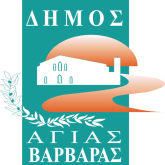      Γραφείο Τύπoυ                                                                           ΔΕΛΤΙΟ ΤΥΠΟΥ                                           5/2/2024ΠΡΟΓΡΑΜΜΑ KID’S ATHLETICS ΑΠΟ ΤΟ ΔΗΜΟ ΑΓΙΑΣ ΒΑΡΒΑΡΑΣΤο πρωτοποριακό αυτό πρόγραμμα, εισάγεται στα σχολεία υπό την αιγίδα της Παγκόσμιας Ομοσπονδίας Στίβου και με την έγκριση του Υπουργείου Παιδείας εφαρμόζεται καθ’όλη τη διάρκεια της σχολικής χρονιάς, σε όλα τα δημοτικά σχολεία της πόλης μας, με την αγαστή συνεργασία της Ελληνικής Ομοσπονδίας Στίβου και πιστοποιημένων καθηγητών Φυσικής Αγωγής. Μέσα από το KID’S ATHLETICS όλα τα παιδιά της Αγίας Βαρβάρας, δύνανται να ασχοληθούν ποιοτικά με τον αθλητισμό, μέσα στα σχολεία τους, δίχως καμμία οικονομική επιβάρυνση των οικογενειών τους. 